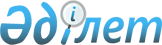 Іле ауданының 2022-2024 жылдарға арналған бюджеті туралыАлматы облысы Іле аудандық мәслихатының 2021 жылғы 27 желтоқсандағы № 14-50 шешімі. Қазақстан Республикасының Әділет министрлігінде 2022 жылы 5 қаңтарда № 26369 болып тіркелді.
      Ескерту. 01.01.2022 бастап қолданысқа енгiзiледi - осы шешімінің 7-тармағымен.
      Қазақстан Республикасының Бюджет кодексiнің 9-бабының 2-тармағына, "Қазақстан Республикасындағы жергілікті мемлекеттік басқару және өзін-өзі басқару туралы" Қазақстан Республикасы Заңының 6-бабының 1-тармағының 1) тармақшасына сәйкес, Іле аудандық мәслихаты ШЕШТI:
      1. 2022-2024 жылдарға арналған аудандық бюджет тиісінше осы шешімнің 1, 2 және 3-қосымшаларына сәйкес, оның ішінде 2022 жылға келесі көлемдерде бекітілсін:
      1) кiрiстер 196 087 238 мың теңге, оның iшiнде:
      салықтық түсiмдер 186 501 838 мың теңге;
      салықтық емес түсiмдер 234 704 мың теңге;
      негiзгi капиталды сатудан түсетiн түсiмдер 878 798 мың теңге;
      трансферттер түсiмі 8 471 898 мың теңге;
      2) шығындар 198 706 526 мың теңге;
      3) таза бюджеттiк кредиттеу 42 599 мың теңге, оның ішінде:
      бюджеттік кредиттер 110 268 мың теңге; 
      бюджеттік кредиттерді өтеу 67 669 мың теңге;
      4) қаржы активтерiмен операциялар бойынша сальдо 0 теңге, оның ішінде:
      қаржылық активтерді сатып алу 0 мың теңге;
      мемлекеттің қаржы активтерін сатудан түсетін түсімдер 0 мың теңге;
      5) бюджет тапшылығы (профициті) (-) 2 661 887 мың теңге;
      6) бюджет тапшылығын қаржыландыру (профицитiн пайдалану) 2 661 887 мың теңге, оның ішінде:
      қарыздар түсімі 1 712 732 мың теңге;
      қарыздарды өтеу 1 251 747 мың теңге;
      бюджет қаражатының пайдаланылатын қалдықтары 2 200 902 мың теңге.
      Ескерту. 1-тармақ жаңа редакцияда – Алматы облысы Іле аудандық мәслихатының 14.12.2022 № 29-102 шешімімен (01.01.2022 бастап қолданысқа енгізіледі).


      2. 2022 жылға арналған аудандық бюджетте 154 875 048 мың теңге сомасында облыстық бюджетке бюджеттік алып қоюлардың көлемі көзделсін.
      3. Заңнаманы өзгертуге байланысты жоғары тұрған бюджеттің шығындарын өтеуге төменгі тұрған бюджеттен ағымдағы нысаналы трансферттер 25 580 628 мың теңге сомасында көзделсін.
      4. Ауданның жергілікті атқарушы органының 2022 жылға арналған резерві 148 703 мың теңге сомасында бекiтiлсiн.
      5. 2022 жылға арналған аудандық бюджетте ауылдық округтердің бюджеттеріне аудандық бюджеттен берілетін бюджеттік субвенциялар көлемдері 135 071 мың теңге сомасында көзделсін, оның ішінде:
      Қараой ауылдық округіне 29 256 мың теңге;
      Күрті ауылдық округіне 68 810 мың теңге;
      Чапай ауылдық округіне 37 005 мың теңге.
      6. 2022 жылға арналған аудандық бюджетте кент және ауылдық округтердің бюджеттеріне берілетін ағымдағы нысаналы трансферттер көзделгені ескерілсін, оның ішінде:
      өңірлерді дамытудың 2025 жылға дейінгі мемлекеттік бағдарламасы шеңберінде өңірлерді экономикалық дамытуға жәрдемдесу бойынша шараларды іске асыруға ауылдық елді мекендерді жайластыруды шешуге арналған іс-шараларды іске асыруға.
      Көрсетілген трансферттерді кент және ауылдық округтердің бюджеттеріне бөлу Іле ауданы әкімдігінің қаулысы негізінде айқындалады.
      7. Осы шешiм 2022 жылдың 1 қаңтарынан бастап қолданысқа енгiзiледі. 2022 жылға арналған аудандық бюджет
      Ескерту. 1-қосымша жаңа редакцияда – Алматы облысы Іле аудандық мәслихатының 14.12.2022 № 29-102 шешімімен (01.01.2022 бастап қолданысқа енгізіледі). 2023 жылға арналған аудандық бюджет 2024 жылға арналған аудандық бюджет
					© 2012. Қазақстан Республикасы Әділет министрлігінің «Қазақстан Республикасының Заңнама және құқықтық ақпарат институты» ШЖҚ РМК
				
      Іле аудандық мәслихатының хатшысы

Р. Абилова
Іле аудандық мәслихатының 2021 жылғы 27 желтоқсандағы № 14-50 шешіміне 1-қосымша
Санаты
Санаты
Санаты
Санаты
Санаты
Сомасы (мың теңге)
Сыныбы
Сыныбы
Сыныбы
Сыныбы
Сомасы (мың теңге)
Ішкі сыныбы
Ішкі сыныбы
Ішкі сыныбы
Сомасы (мың теңге)
Атауы
Сомасы (мың теңге)
І. Кірістер
196 087 238
1
Салықтық түсімдер
186 501 838
01
Табыс салығы 
5 640 000
 1
Корпоративтік табыс салығы
5 640 000
04
Меншiкке салынатын салықтар
2 548 000
1
Мүлiкке салынатын салықтар 
2 548 000
05
Тауарларға, жұмыстарға және қызметтерге салынатын iшкi салықтар 
178 229 122
2
Акциздер 
178 144 421
3
Табиғи және басқа да ресурстарды пайдаланғаны үшiн түсетiн түсiмдер
11 323
4
Кәсiпкерлiк және кәсiби қызметтi жүргiзгенi үшiн алынатын алымдар
73 378
08
Заңдық маңызы бар әрекеттерді жасағаны және (немесе) оған уәкілеттігі бар мемлекеттік органдар немесе лауазымды адамдар құжаттар бергені үшін алынатын міндетті төлемдер
84 716
1
Мемлекеттік баж
84 716
2
Салықтық емес түсiмдер
234 704
01
Мемлекеттік меншіктен түсетін кірістер
185 184
 1
Мемлекеттік кәсіпорындардың таза кірісі бөлігінің түсімдері
177 549
5
Мемлекет меншігіндегі мүлікті жалға беруден түсетін кірістер
7 635
04
Мемлекеттік бюджеттен қаржыландырылатын, сондай-ақ Қазақстан Республикасы Ұлттық Банкінің бюджетінен (шығыстар сметасынан) қамтылатын және қаржыландырылатын мемлекеттік мекемелер салатын айыппұлдар, өсімпұлдар, санкциялар, өндіріп алулар
5 809
1
Мұнай секторы ұйымдарынан түсетін түсімдерді қоспағанда, мемлекеттік бюджеттен қаржыландырылатын, сондай-ақ Қазақстан Республикасы Ұлттық Банкінің бюджетінен (шығыстар сметасынан) қамтылатын және қаржыландырылатын мемлекеттік мекемелер салатын айыппұлдар, өсімпұлдар, санкциялар, өндіріп алулар
5 809
06
Басқа да салықтық емес түсiмдер 
43 711
1
Басқа да салықтық емес түсiмдер 
43 711
3
Негізгі капиталды сатудан түсетін түсімдер
878 798
01
Мемлекеттік мекемелерге бекітілген мемлекеттік мүлікті сату
207 570
1
Мемлекеттік мекемелерге бекітілген мемлекеттік мүлікті сату
207 570
03
Жердi және материалдық емес активтердi сату
671 228
1
Жерді сату
671 228
4
Трансферттердің түсімдері
8 471 898
01
Төмен тұрған мемлекеттiк басқару органдарынан трансферттер 
1 509 914
3
Аудандық маңызы бар қалалардың, ауылдардың, кенттердің, аулдық округтардың бюджеттерінен трансферттер
1 509 914
02
Мемлекеттiк басқарудың жоғары тұрған органдарынан түсетiн трансферттер
6 961 984
2
Облыстық бюджеттен түсетiн трансферттер
6 961 984
Функционалдық топ
Функционалдық топ
Функционалдық топ
Функционалдық топ
Функционалдық топ
Функционалдық топ
Сомасы (мың теңге)
Кіші функция
Кіші функция
Кіші функция
Кіші функция
Кіші функция
Сомасы (мың теңге)
Бюджеттік бағдарламалардың әкімшісі
Бюджеттік бағдарламалардың әкімшісі
Бюджеттік бағдарламалардың әкімшісі
Бюджеттік бағдарламалардың әкімшісі
Сомасы (мың теңге)
Бағдарлама
Бағдарлама
Бағдарлама
Сомасы (мың теңге)
Атауы
Сомасы (мың теңге)
ІІ. Шығыстар
198 706 526
01
 Жалпы сипаттағы мемлекеттiк қызметтер 
1 238 717
1
Мемлекеттiк басқарудың жалпы функцияларын орындайтын өкiлдi, атқарушы және басқа органдар
678 115
112
Аудан (облыстық маңызы бар қала) мәслихатының аппараты
55 704
001
Аудан (облыстық маңызы бар қала) мәслихатының қызметін қамтамасыз ету жөніндегі қызметтер
55 154
003
Мемлекеттік органның күрделі шығыстары
550
122
Аудан (облыстық маңызы бар қала) әкімінің аппараты
622 411
001
Аудан (облыстық маңызы бар қала) әкімінің қызметін қамтамасыз ету жөніндегі қызметтер
387 883
003
Мемлекеттік органның күрделі шығыстары
3 514
113
Төменгі тұрған бюджеттерге берілетін нысаналы ағымдағы трансферттер
231 014
2
Қаржылық қызмет
10 255
459
Ауданның (облыстық маңызы бар қаланың) экономика және қаржы бөлiмi
10 255
003
Салық салу мақсатында мүлікті бағалауды жүргізу
7 766
010
Жекешелендіру, коммуналдық меншікті басқару, жекешелендіруден кейінгі қызмет және осыған байланысты дауларды реттеу
2 489
9
Жалпы сипаттағы өзге де мемлекеттік қызметтер
550 634
459
Ауданның (облыстық маңызы бар қаланың) экономика және қаржы бөлiмi
90 387
001
Ауданның (облыстық маңызы бар қаланың) экономикалық саясаттын қалыптастыру мен дамыту, мемлекеттік жоспарлау, бюджеттік атқару және коммуналдық меншігін басқару саласындағы мемлекеттік саясатты іске асыру жөніндегі қызметтер
74 914
015
Мемлекеттік органның күрделі шығыстары
269
113
Төменгі тұрған бюджеттерге берілетін нысаналы ағымдағы трансферттер
15 204
472
Ауданның (облыстық маңызы бар қаланың) құрылыс, сәулет және қала құрылыс бөлімі
200
040
Мемлекеттік органдардың объектілерін дамыту
200
492
Ауданның (облыстық маңызы бар қаланың) тұрғын үй коммуналдық шаруашылығы, жолаушылар көлігі, автомобиль жолдары және тұрғын үй инспекциясы бөлiмi
459 760
001
Жергілікті деңгейде тұрғын үй- коммуналдық шаруашылық, жолаушылар көлігі, автомобиль жолдары және тұрғын үй инспекциясы саласындағы мемлекеттік саясатты іске асыру жөніндегі қызметтер
153 438
013
Мемлекеттік органның күрделі шығыстары
263
113
Төменгі тұрған бюджеттерге берілетін нысаналы ағымдағы трансферттер
306 059
02
Қорғаныс
24 862
1
Әскери мұқтаждар
17 966
122
Аудан (облыстық маңызы бар қала) әкімінің аппараты
17 966
005
Жалпыға бірдей әскери міндетті атқару шеңберіндегі іс-шаралар
17 966
2
Төтенше жағдайлар жөнiндегi жұмыстарды ұйымдастыру
6 896
122
Аудан (облыстық маңызы бар қала) әкімінің аппараты
6 896
007
Аудандық (қалалық) ауқымдағы дала өрттерінің, сондай-ақ мемлекеттік өртке қарсы қызмет органдары құрылмаған елдi мекендерде өрттердің алдын алу және оларды сөндіру жөніндегі іс-шаралар
6 896
03
Қоғамдық тәртіп, қауіпсіздік, құқықтық, сот, қылмыстық-атқару қызметі
59 695
9
Қоғамдық тәртіп және қауіпсіздік саласындағы басқа да қызметтер
59 695
492
Ауданның (облыстық маңызы бар қаланың) тұрғын үй коммуналдық шаруашылығы, жолаушылар көлігі, автомобиль жолдары және тұрғын үй инспекциясы бөлiмi
59 695
021
Елдi мекендерде жол қозғалысы қауiпсiздiгін қамтамасыз ету
59 695
06
Әлеуметтiк көмек және әлеуметтiк қамсыздандыру
3 099 490
1
Әлеуметтiк қамсыздандыру
1 094 338
451
Ауданның (облыстық маңызы бар қаланың) жұмыспен қамту және әлеуметтік бағдарламалар бөлімі
1 094 338
005
 Мемлекеттік атаулы әлеуметтік көмек 
1 094 338
2
Әлеуметтiк көмек
1 892 132
451
Ауданның (облыстық маңызы бар қаланың) жұмыспен қамту және әлеуметтік бағдарламалар бөлімі
1 892 132
002
Жұмыспен қамту бағдарламасы
680 300
004
Ауылдық жерлерде тұратын денсаулық сақтау, білім беру, әлеуметтік қамтамасыз ету, мәдениет, спорт және ветеринар мамандарына отын сатып алуға Қазақстан Республикасының заңнамасына сәйкес әлеуметтік көмек көрсету
96 286
006
Тұрғын үйге көмек көрсету
9 990
007
Жергілікті өкілетті органдардың шешімі бойынша мұқтаж азаматтардың жекелеген топтарына әлеуметтік көмек
181 694
010
Үйден тәрбиеленіп оқытылатын мүгедектігі бар балаларды материалдық қамтамасыз ету
12 152
014
Мұқтаж азаматтарға үйде әлеуметтiк көмек көрсету
232 244
017
Оңалтудың жеке бағдарламасына сәйкес мұқтаж мүгедектігі бар адамдарға протездік-ортопедиялық көмек, сурдотехникалық құралдар, тифлотехникалық құралдар, санаторий-курорттық емделу, міндетті гигиеналық құралдармен қамтамасыз ету, арнаулы жүріп-тұру құралдары, қозғалуға қиындығы бар бірінші топтағы мүгедектерге жеке көмекшінің және есту бойынша мүгедектігі бар адамдарға қолмен көрсететін тіл маманының қызметтері мен қамтамасыз ету
570 546
023
Жұмыспен қамту орталықтарының қызметін қамтамасыз ету
108 920
9
Әлеуметтiк көмек және әлеуметтiк қамтамасыз ету салаларындағы өзге де қызметтер
113 020
451
Ауданның (облыстық маңызы бар қаланың) жұмыспен қамту және әлеуметтік бағдарламалар бөлімі
94 611
001
 Жергілікті деңгейде халық үшін әлеуметтік бағдарламаларды жұмыспен қамтуды қамтамасыз етуді іске асыру саласындағы мемлекеттік саясатты іске асыру жөніндегі қызметтер 
74 625
011
Жәрдемақыларды және басқа да әлеуметтік төлемдерді есептеу, төлеу мен жеткізу бойынша қызметтерге ақы төлеу
7 476
021
Мемлекеттік органның күрделі шығыстары
550
050
Қазақстан Республикасында мүгедектігі бар адамдардың құқықтарын қамтамасыз етуге және өмір сүру сапасын жақсарту
11 960
492
Ауданның (облыстық маңызы бар қаланың) тұрғын үй коммуналдық шаруашылығы, жолаушылар көлігі, автомобиль жолдары және тұрғын үй инспекциясы бөлiмi
18 409
094
Әлеуметтік көмек ретінде тұрғын үй сертификаттарын беру
18 409
07
Тұрғын үй-коммуналдық шаруашылық
7 713 761
1
Тұрғын үй шаруашылығы
4 729 595
472
Ауданның (облыстық маңызы бар қаланың) құрылыс, сәулет және қала құрылыс бөлімі
3 182 252
003
Коммуналдық тұрғын үй қорының тұрғын үйін жобалау және (немесе) салу, реконструкциялау
2 446 953
004
Инженерлік-коммуникациялық инфрақұрылымды жобалау, дамыту және (немесе) жайластыру
735 299
477
Ауданның (облыстық маңызы бар қаланың) ауыл шаруашылығы мен жер қатынастары бөлiмi
1 522 693
016
Мемлекет мұқтажы үшін жер учаскелерін алу
1 522 693
492
Ауданның (облыстық маңызы бар қаланың) тұрғын үй коммуналдық шаруашылығы, жолаушылар көлігі, автомобиль жолдары және тұрғын үй инспекциясы бөлiмi
24 650
004
Азаматтардың жекелеген санаттарын тұрғын үймен қамтамасыз ету
24 650
2
Коммуналдық шаруашылық
2 560 897
472
Ауданның (облыстық маңызы бар қаланың) құрылыс, сәулет және қала құрылыс бөлімі
929
006
Сумен жабдықтау және су бұру жүйесін дамыту
929
492
Ауданның (облыстық маңызы бар қаланың) тұрғын үй коммуналдық шаруашылығы, жолаушылар көлігі, автомобиль жолдары және тұрғын үй инспекциясы бөлiмi 
2 559 968
012
Сумен жабдықтау және су бұру жүйесінің жұмыс істеуі
522 433
026
Ауданның (облыстық маңызы бар қаланың) коммуналдық меншігіндегі жылу желілерін пайдалануды ұйымдастыру
170 656
027
Ауданның (облыстық маңызы бар қаланың) коммуналдық меншігіндегі газ жүйелерін пайдалануды ұйымдастыру
216 563
058
Ауылдық елді мекендердегі сумен жабдықтау және су бұру жүйелерін дамыту
1 650 316
3
Елді-мекендерді көркейту
423 269
492
Ауданның (облыстық маңызы бар қаланың) тұрғын үй коммуналдық шаруашылығы, жолаушылар көлігі, автомобиль жолдары және тұрғын үй инспекциясы бөлiмi 
423 269
015
Елдi мекендердегі көшелердi жарықтандыру
34 860
017
Жерлеу орындарын ұстау және туыстары жоқ адамдарды жерлеу
3 605
018
Елді мекендерді абаттандыру және көгалдандыру
384 804
08
Мәдениет, спорт, туризм және ақпараттық кеңiстiк 
612 930
1
Мәдениет саласындағы қызмет
376 314
472
Ауданның (облыстық маңызы бар қаланың) құрылыс, сәулет және қала құрылысы бөлімі
203 966
011
Мәдениет объектілерін дамыту
203 966
819 
Ауданның (облыстық маңызы бар қаланың) ішкі саясат, мәдениет, тілдерді дамыту және спорт бөлімі)
172 348
009
Мәдени-демалыс жұмысын қолдау
172 348
2
Спорт
15 789
819 
Ауданның (облыстық маңызы бар қаланың) ішкі саясат, мәдениет, тілдерді дамыту және спорт бөлімі)
15 789
014
Аудандық (облыстық маңызы бар қалалық) деңгейде спорттық жарыстар өткiзу
4 434
015
Әртүрлi спорт түрлерi бойынша аудан (облыстық маңызы бар қала) құрама командаларының мүшелерiн дайындау және олардың облыстық спорт жарыстарына қатысуы
11 355
3
Ақпараттық кеңiстiк
112 409
819 
Ауданның (облыстық маңызы бар қаланың) ішкі саясат, мәдениет, тілдерді дамыту және спорт бөлімі)
112 409
005
Мемлекеттік ақпараттық саясат жүргізу жөніндегі қызметтер
30 031
007
Аудандық (қалалық) кiтапханалардың жұмыс iстеуi
81 454
008
Мемлекеттiк тiлдi және Қазақстан халқының басқа да тiлдерін дамыту
924
9
Мәдениет, спорт, туризм және ақпараттық кеңiстiктi ұйымдастыру жөнiндегi өзге де қызметтер
108 418
819 
Ауданның (облыстық маңызы бар қаланың) ішкі саясат, мәдениет, тілдерді дамыту және спорт бөлімі)
108 418
001
Ақпаратты, мемлекеттілікті нығайту және азаматтардың әлеуметтік сенімділігін қалыптастыру саласында жергілікті деңгейде мемлекеттік саясатты іске асыру жөніндегі қызметтер
60 868
003
Мемлекеттік органның күрделі шығыстары
550
032
Ведомстволық бағыныстағы мемлекеттік мекемелер мен ұйымдардың күрделі шығыстары
21 107
113
Төменгі тұрған бюджеттерге берілетін нысаналы ағымдағы трансферттер
25 893
09
Отын-энергетика кешенi және жер қойнауын пайдалану
299 769
1
Отын және энергетика
299 769
492
Ауданның (облыстық маңызы бар қаланың) тұрғын үй коммуналдық шаруашылығы, жолаушылар көлігі, автомобиль жолдары және тұрғын үй инспекциясы бөлiмi
299 769
019
Жылу-энергетикалық жүйені дамыту
299 769
10
Ауыл, су, орман, балық шаруашылығы, ерекше қорғалатын табиғи аумақтар, қоршаған ортаны және жануарлар дүниесін қорғау, жер қатынастары
150 827
1
Ауыл шаруашылығы
91 508
477
Ауданның (облыстық маңызы бар қаланың) ауыл шаруашылығы мен жер қатынастары бөлiмi
91 508
001
Жергілікті деңгейде ауыл шаруашылығы және жер қатынастары саласындағы мемлекеттік саясатты іске асыру жөніндегі қызметтер
89 458
003
Мемлекеттік органның күрделі шығыстары
2 050
9
Ауыл, су, орман, балық шаруашылығы, қоршаған ортаны қорғау және жер қатынастары саласындағы басқа да қызметтер
59 319
459
Ауданның (облыстық маңызы бар қаланың) экономика және қаржы бөлiмi
59 319
099
Мамандарға әлеуметтік қолдау көрсету жөніндегі шараларды іске асыру
59 319
11
Өнеркәсіп, сәулет, қала құрылысы және құрылыс қызметі
260 135
2
Сәулет, қала құрылысы және құрылыс қызметі
260 135
472
Ауданның (облыстық маңызы бар қаланың) құрылыс, сәулет және қала құрылыс бөлімі
260 135
001
Жергілікті деңгейде құрылыс, сәулет және қала құрылысы саласындағы мемлекеттік саясатты іске асыру жөніндегі қызметтер
220 878
013
Аудан аумағында қала құрылысын дамытудың кешенді схемаларын, аудандық (облыстық) маңызы бар қалалардың, кенттердің және өзге де ауылдық елді мекендердің бас жоспарларын әзірлеу
38 000
015
Мемлекеттік органның күрделі шығыстары
1 257
12
Көлiк және коммуникация
997 054
1
Автомобиль көлiгi
938 424
492
Ауданның (облыстық маңызы бар қаланың) тұрғын үй коммуналдық шаруашылығы, жолаушылар көлігі, автомобиль жолдары және тұрғын үй инспекциясы бөлiмi
938 424
020
Көлік инфрақұрылымын дамыту
39 874
023
Автомобиль жолдарының жұмыс істеуін қамтамасыз ету
460 149
045
Күрделі және орташа жөндеу аудандық маңызы бар автомобиль жолдарын және елді-мекендердің көшелерін
438 401
9
Көлiк және коммуникациялар саласындағы өзге де қызметтер
58 630
492
Ауданның (облыстық маңызы бар қаланың) тұрғын үй коммуналдық шаруашылығы, жолаушылар көлігі, автомобиль жолдары және тұрғын үй инспекциясы бөлiмi
58 630
024
Кентiшiлiк (қалаiшiлiк), қала маңындағы ауданiшiлiк қоғамдық жолаушылар тасымалдарын ұйымдастыру
58 630
13
Басқалар
817 950
3
Кәсiпкерлiк қызметтi қолдау және бәсекелестікті қорғау
27 228
469
Ауданның (облыстық маңызы бар қаланың) кәсіпкерлік бөлімі
27 228
001
Жергілікті деңгейде кәсіпкерлікті дамыту саласындағы мемлекеттік саясатты іске асыру жөніндегі қызметтер
26 729
004
Мемлекеттік органның күрделі шығыстары
499
9
Басқалар
790 722
459
Ауданның (облыстық маңызы бар қаланың) экономика және қаржы бөлiмi
161 195
012
 Ауданның (облыстық маңызы бар қаланың) жергілікті атқарушы органының резерві 
161 195
492
Ауданның (облыстық маңызы бар қаланың) тұрғын үй коммуналдық шаруашылығы, жолаушылар көлігі, автомобиль жолдары және тұрғын үй инспекциясы бөлiмi
629 527
079
"Ауыл-Ел бесігі" жобасы шеңберінде ауылдық елді мекендердегі әлеуметтік және инженерлік инфрақұрылымдарды дамыту
629 527
14
Борышқа қызмет көрсету
198 865
1
Борышқа қызмет көрсету
198 865
459
Ауданның (облыстық маңызы бар қаланың) экономика және қаржы бөлімі
198 865
021
Жергілікті атқарушы органдардың облыстық бюджеттен қарыздар бойынша сыйақылар мен өзге де төлемдерді төлеу бойынша борышына қызмет көрсету
198 865
15
Трансферттер
183 232 471
1
Трансферттер
183 232 471
459
Ауданның (облыстық маңызы бар қаланың) экономика және қаржы бөлімі
183 232 471
006
Пайдаланылмаған (толық пайдаланылмаған) нысаналы трансферттерді қайтару
9 930
007
Бюджеттік алып коюлар
154 875 048
024
Заңнаманы өзгертуге байланысты жоғары тұрған бюджеттің шығындарын өтеуге төменгі тұрған бюджеттен ағымдағы нысаналы трансферттер
28 212 420
038
Субвенциялар
135 071
054
Қазақстан Республикасының Ұлттық қорынан берілетін нысаналы трансферт есебінен республикалық бюджеттен бөлінген пайдаланылмаған (түгел пайдаланылмаған) нысаналы трансферттердің сомасын қайтару
2
ІІІ. Таза бюджеттік кредиттеу
42 599
Бюджеттік кредиттер
110 268
06
Әлеуметтiк көмек және әлеуметтiк қамсыздандыру
0
9
Әлеуметтiк көмек және әлеуметтiк қамтамасыз ету салаларындағы өзге де қызметтер
0
492
Ауданның (облыстық маңызы бар қаланың) тұрғын үй коммуналдық шаруашылығы, жолаушылар көлігі, автомобиль жолдары және тұрғын үй инспекциясы бөлiмi
0
095
Әлеуметтік қолдау ретінде тұрғын үй сертификаттарын беру үшін бюджеттік кредиттер
0
10
Ауыл, су, орман, балық шаруашылығы, ерекше қорғалатын табиғи аумақтар, қоршаған ортаны және жануарлар дүниесін қорғау, жер қатынастары
110 268
9
Ауыл, су, орман, балық шаруашылығы, қоршаған ортаны қорғау және жер қатынастары саласындағы басқа да қызметтер
110 268
459
Ауданның (облыстық маңызы бар қаланың) экономика және бюджеттік жоспарлау бөлімі
110 268
018
Мамандарды әлеуметтік қолдау шараларын іске асыру үшін бюджеттік кредиттер
110 268
Санаты
Санаты
Санаты
Санаты
Санаты
Сомасы (мың теңге)
Сыныбы
Сыныбы
Сыныбы
Сыныбы
Сомасы (мың теңге)
Ішкі сыныбы
Ішкі сыныбы
Ішкі сыныбы
Сомасы (мың теңге)
Атауы
Сомасы (мың теңге)
5
Бюджеттік кредиттерді өтеу
67 669
01
Бюджеттік кредиттерді өтеу
67 669
1
Мемлекеттік бюджеттен берілген бюджеттік кредиттерді өтеу
67 669
Функционалдық топ 
Функционалдық топ 
Функционалдық топ 
Функционалдық топ 
Функционалдық топ 
Сомасы (мың теңге) 
Кіші функция
Кіші функция
Кіші функция
Кіші функция
Сомасы (мың теңге) 
Бағдарлама әкімшісі
Бағдарлама әкімшісі
Бағдарлама әкімшісі
Сомасы (мың теңге) 
Бағдарлама
Бағдарлама
Сомасы (мың теңге) 
Атауы
Сомасы (мың теңге) 
IV. Қаржы активтерiмен жасалатын операциялар бойынша сальдо
0
Қаржылық активтерді сатып алу
0
Санаты
Санаты
Санаты
Санаты
Санаты
Сомасы (мың теңге)
Сыныбы
Сыныбы
Сыныбы
Сыныбы
Сомасы (мың теңге)
Ішкі сыныбы
Ішкі сыныбы
Ішкі сыныбы
Сомасы (мың теңге)
Атауы
Сомасы (мың теңге)
6
Мемлекеттің қаржы активтерін сатудан түсетін түсімдер
0
01
Мемлекеттің қаржы активтерін сатудан түсетін түсімдер
0
1
Қаржы активтерін ел ішінде сатудан түсетін түсімдер
0
Санаты
Санаты
Санаты
Санаты
Санаты
Сомасы (мың теңге)
Сыныбы
Сыныбы
Сыныбы
Сыныбы
Сомасы (мың теңге)
Ішкі сыныбы
Ішкі сыныбы
Ішкі сыныбы
Сомасы (мың теңге)
Атауы
Сомасы (мың теңге)
V. Бюджет тапшылығы (профициті) 
-2 661 887
VI. Бюджет тапшылығын қаржыландыру (профицитін пайдалану)
2 661 887
7
Қарыздар түсімдері
1 712 732
01
Мемлекеттік ішкі қарыздар 
1 712 732
2
Қарыз алу келісім-шарттары
1 712 732
8
Бюджет қаражатының пайдаланылатын қалдықтары
2 200 902
01
Бюджет қаражаты қалдықтары
2 200 902
1
Бюджет қаражатының бос қалдықтары
2 200 902
Функционалдық топ
Функционалдық топ
Функционалдық топ
Функционалдық топ
Функционалдық топ
Функционалдық топ
Сомасы (мың теңге)
Кіші функция
Кіші функция
Кіші функция
Кіші функция
Кіші функция
Сомасы (мың теңге)
Бюджеттік бағдарламалардың әкімшісі
Бюджеттік бағдарламалардың әкімшісі
Бюджеттік бағдарламалардың әкімшісі
Бюджеттік бағдарламалардың әкімшісі
Сомасы (мың теңге)
Бағдарлама
Бағдарлама
Бағдарлама
Сомасы (мың теңге)
Атауы
Сомасы (мың теңге)
16
Қарыздарды өтеу
1 251 747
1
Қарыздарды өтеу
1 251 747
459
Ауданның (облыстық маңызы бар қаланың) экономика және қаржы бөлiмi
1 251 747
005
Жергілікті атқарушы органның жоғары тұрған бюджет алдындағы борышын өтеу
1 251 747Іле аудандық мәслихатының 2021 жылғы 27 желтоқсандағы № 14-50 шешіміне 2-қосымша
Санаты
Санаты
Санаты
Санаты
Санаты
Сомасы (мың теңге)
Сыныбы
Сыныбы
Сыныбы
Сыныбы
Сомасы (мың теңге)
Ішкі сыныбы
Ішкі сыныбы
Ішкі сыныбы
Сомасы (мың теңге)
Атауы
Сомасы (мың теңге)
І. Кірістер
202 741 346 
1
Салықтық түсімдер
197 930 990 
01
Табыс салығы 
8 711 337 
 1
Корпоративтік табыс салығы
8 711 337 
04
Меншiкке салынатын салықтар
3 361 048 
1
Мүлiкке салынатын салықтар 
3 360 000 
5
Бірыңғай жер салығы
1 048 
05
Тауарларға, жұмыстарға және қызметтерге салынатын iшкi салықтар 
185 793 605 
2
Акциздер 
185 646 823 
3
Табиғи және басқа да ресурстарды пайдаланғаны үшiн түсетiн түсiмдер
11 546 
4
Кәсiпкерлiк және кәсiби қызметтi жүргiзгенi үшiн алынатын алымдар
135 236 
08
Заңдық маңызы бар әрекеттерді жасағаны және (немесе) оған уәкілеттігі бар мемлекеттік органдар немесе лауазымды адамдар құжаттар бергені үшін алынатын міндетті төлемдер
65 000 
1
Мемлекеттік баж
65 000 
2
Салықтық емес түсiмдер
92 553 
06
Басқа да салықтық емес түсiмдер 
92 553
1
Басқа да салықтық емес түсiмдер 
92 553
3
Негізгі капиталды сатудан түсетін түсімдер
483 476 
03
Жердi және материалдық емес активтердi сату
483 476 
1
Жерді сату
481 157 
2
Материалдық емес активтерді сату
2 319
4
Трансферттердің түсімдері
4 234 327 
02
Мемлекеттiк басқарудың жоғары тұрған органдарынан түсетiн трансферттер
4 234 327 
2
Облыстық бюджеттен түсетiн трансферттер
4 234 327 
Функционалдық топ
Функционалдық топ
Функционалдық топ
Функционалдық топ
Функционалдық топ
Функционалдық топ
Сомасы (мың теңге)
Кіші функция
Кіші функция
Кіші функция
Кіші функция
Кіші функция
Сомасы (мың теңге)
Бюджеттік бағдарламалардың әкімшісі
Бюджеттік бағдарламалардың әкімшісі
Бюджеттік бағдарламалардың әкімшісі
Бюджеттік бағдарламалардың әкімшісі
Сомасы (мың теңге)
Бағдарлама
Бағдарлама
Бағдарлама
Сомасы (мың теңге)
Атауы
Сомасы (мың теңге)
ІІ. Шығыстар
202 156 716
01
 Жалпы сипаттағы мемлекеттiк қызметтер 
502 743
1
Мемлекеттiк басқарудың жалпы функцияларын орындайтын өкiлдi, атқарушы және басқа органдар
263 254
112
Аудан (облыстық маңызы бар қала) мәслихатының аппараты
33 326
001
Аудан (облыстық маңызы бар қала) мәслихатының қызметін қамтамасыз ету жөніндегі қызметтер
33 011
003
Мемлекеттік органның күрделі шығыстары
315
122
Аудан (облыстық маңызы бар қала) әкімінің аппараты
229 928
001
Аудан (облыстық маңызы бар қала) әкімінің қызметін қамтамасыз ету жөніндегі қызметтер
227 092
003
Мемлекеттік органның күрделі шығыстары
2 836
2
Қаржылық қызмет
5 955
459
Ауданның (облыстық маңызы бар қаланың) экономика және қаржы бөлiмi
5 955
003
Салық салу мақсатында мүлікті бағалауды жүргізу
3 322
010
Жекешелендіру, коммуналдық меншікті басқару, жекешелендіруден кейінгі қызмет және осыған байланысты дауларды реттеу
2 633
5
Жалпы сипаттағы өзге де мемлекеттік қызметтер
233 534
459
Ауданның (облыстық маңызы бар қаланың) экономика және қаржы бөлiмi
49 332
001
Экономикалық саясатты, мемлекеттік жоспарлау жүйесін қалыптастыру және дамыту саласындағы мемлекеттік саясатты іске асыру жөніндегі қызметтер
48 229
004
Мемлекеттік органның күрделі шығыстары
1 103
492
Ауданның (облыстық маңызы бар қаланың) тұрғын үй коммуналдық шаруашылығы, жолаушылар көлігі, автомобиль жолдары және тұрғын үй инспекциясы бөлiмi
184 202
001
Жергілікті деңгейде тұрғын үй- коммуналдық шаруашылық, жолаушылар көлігі, автомобиль жолдары және тұрғын үй инспекциясы саласындағы мемлекеттік саясатты іске асыру жөніндегі қызметтер
29 332
067
Ведомстволық бағыныстағы мемлекеттік мекемелер мен ұйымдардың күрделі шығыстары
154 870
02
Қорғаныс
29 516
1
Әскери мұқтаждар
20 981
122
Аудан (облыстық маңызы бар қала) әкімінің аппараты
20 981
005
Жалпыға бірдей әскери міндетті атқару шеңберіндегі іс-шаралар
20 981
2
Төтенше жағдайлар жөнiндегi жұмыстарды ұйымдастыру
8 536
122
Аудан (облыстық маңызы бар қала) әкімінің аппараты
8 536
007
Аудандық (қалалық) ауқымдағы дала өрттерінің, сондай-ақ мемлекеттік өртке қарсы қызмет органдары құрылмаған елдi мекендерде өрттердің алдын алу және оларды сөндіру жөніндегі іс-шаралар
8 536
03
Қоғамдық тәртіп, қауіпсіздік, құқықтық, сот, қылмыстық-атқару қызметі
25 186
9
Қоғамдық тәртіп және қауіпсіздік саласындағы басқа да қызметтер
25 186
492
Ауданның (облыстық маңызы бар қаланың) жолаушылар көлігі және автомобиль жолдары бөлімі
25 186
021
Елдi мекендерде жол қозғалысы қауiпсiздiгін қамтамасыз ету
25 186
06
Әлеуметтiк көмек және әлеуметтiк қамсыздандыру
3 982 406
1
Әлеуметтiк қамсыздандыру
2 039 650
451
Ауданның (облыстық маңызы бар қаланың) жұмыспен қамту және әлеуметтік бағдарламалар бөлімі
2 039 650
005
 Мемлекеттік атаулы әлеуметтік көмек 
2 039 650
2
Әлеуметтiк көмек
1 783 602
451
Ауданның (облыстық маңызы бар қаланың) жұмыспен қамту және әлеуметтік бағдарламалар бөлімі
1 783 602
002
Жұмыспен қамту бағдарламасы
913 832
004
Ауылдық жерлерде тұратын денсаулық сақтау, білім беру, әлеуметтік қамтамасыз ету, мәдениет, спорт және ветеринар мамандарына отын сатып алуға Қазақстан Республикасының заңнамасына сәйкес әлеуметтік көмек көрсету
72 359
006
Тұрғын үйге көмек көрсету
11 980
007
Жергілікті өкілетті органдардың шешімі бойынша мұқтаж азаматтардың жекелеген топтарына әлеуметтік көмек
168 266
010
Үйден тәрбиеленіп оқытылатын мүгедек балаларды материалдық қамтамасыз ету
13 970
014
Мұқтаж азаматтарға үйде әлеуметтiк көмек көрсету
159 541
017
Оңалтудың жеке бағдарламасына сәйкес мұқтаж мүгедектерді протездік-ортопедиялық көмек, сурдотехникалық құралдар, тифлотехникалық құралдар, санаторий-курорттық емделу, міндетті гигиеналық құралдармен қамтамасыз ету, арнаулы жүріп-тұру құралдары, қозғалуға қиындығы бар бірінші топтағы мүгедектерге жеке көмекшінің және есту бойынша мүгедектерге қолмен көрсететін тіл маманының қызметтері мен қамтамасыз ету
371 941
023
Жұмыспен қамту орталықтарының қызметін қамтамасыз ету
71 714
9
Әлеуметтiк көмек және әлеуметтiк қамтамасыз ету салаларындағы өзге де қызметтер
159 153
451
Ауданның (облыстық маңызы бар қаланың) жұмыспен қамту және әлеуметтік бағдарламалар бөлімі
109 265
001
 Жергілікті деңгейде халық үшін әлеуметтік бағдарламаларды жұмыспен қамтуды қамтамасыз етуді іске асыру саласындағы мемлекеттік саясатты іске асыру жөніндегі қызметтер 
64 689
011
Жәрдемақыларды және басқа да әлеуметтік төлемдерді есептеу, төлеу мен жеткізу бойынша қызметтерге ақы төлеу
32 734
021
Мемлекеттік органның күрделі шығыстары
2 536
050
Қазақстан Республикасында мүгедектердің құқықтарын қамтамасыз етуге және өмір сүру сапасын жақсарту
9 306
492
Ауданның (облыстық маңызы бар қаланың) тұрғын үй коммуналдық шаруашылығы, жолаушылар көлігі, автомобиль жолдары және тұрғын үй инспекциясы бөлiмi
49 888
094
Әлеуметтік көмек ретінде тұрғын үй сертификаттарын беру
49 613
097
Сенім білдірілген агенттің тұрғын үй сертификаттарын беру бойынша (бюджеттік кредит түріндегі әлеуметтік қолдау) қызметтеріне ақы төлеу
276
07
Тұрғын үй-коммуналдық шаруашылық
1 090 473
1
Тұрғын үй шаруашылығы
1 090 473
472
Ауданның (облыстық маңызы бар қаланың) құрылыс, сәулет және қала құрылыс бөлімі
428 973
003
Коммуналдық тұрғын үй қорының тұрғын үйін жобалау және (немесе) салу, реконструкциялау
411 686
004
Инженерлік-коммуникациялық инфрақұрылымды жобалау, дамыту және (немесе) жайластыру
17 287
477
Ауданның (облыстық маңызы бар қаланың) ауыл шаруашылығы мен жер қатынастары бөлiмi
661 500
016
Мемлекет мұқтажы үшін жер учаскелерін алу
661 500
2
Коммуналдық шаруашылық
438 544
492
Ауданның (облыстық маңызы бар қаланың) тұрғын үй коммуналдық шаруашылығы, жолаушылар көлігі, автомобиль жолдары және тұрғын үй инспекциясы бөлiмi 
438 544
027
Ауданның (облыстық маңызы бар қаланың) коммуналдық меншігіндегі газдандыру желілерін пайдалануды ұйымдастыру
7 297
058
Ауылдық елді мекендердегі сумен жабдықтау және су бұру жүйелерін дамыту
431 246
3
Елді-мекендерді көркейту
291 196
492
Ауданның (облыстық маңызы бар қаланың) тұрғын үй коммуналдық шаруашылығы, жолаушылар көлігі, автомобиль жолдары және тұрғын үй инспекциясы бөлiмi 
291 196
017
Жерлеу орындарын ұстау және туыстары жоқ адамдарды жерлеу
3 804
018
Елді мекендерді абаттандыру және көгалдандыру
287 392
08
Мәдениет, спорт, туризм және ақпараттық кеңiстiк 
462 103
1
Мәдениет саласындағы қызмет
286 918
819 
Ауданның (облыстық маңызы бар қаланың) ішкі саясат, мәдениет, тілдерді дамыту және спорт бөлiмi
132 314
009
Мәдени-демалыс жұмысын қолдау
132 314
472
Ауданның (облыстық маңызы бар қаланың) құрылыс, сәулет және қала құрылыс бөлімі
154 604
011
Мәдениет объектілерін дамыту
154 604
2
Спорт
11 701
819 
Ауданның (облыстық маңызы бар қаланың) ішкі саясат, мәдениет, тілдерді дамыту және спорт бөлiмi
11 701
014
Аудандық (облыстық маңызы бар қалалық) деңгейде спорттық жарыстар өткiзу
828
015
Әртүрлi спорт түрлерi бойынша аудан (облыстық маңызы бар қала) құрама командаларының мүшелерiн дайындау және олардың облыстық спорт жарыстарына қатысуы
10 873
3
Ақпараттық кеңiстiк
135 702
819 
Ауданның (облыстық маңызы бар қаланың) ішкі саясат, мәдениет, тілдерді дамыту және спорт бөлiмi
104 170
007
Аудандық (қалалық) кiтапханалардың жұмыс iстеуi
102 977
008
Мемлекеттiк тiлдi және Қазақстан халқының басқа да тiлдерін дамыту
1 193
819 
Ауданның (облыстық маңызы бар қаланың) ішкі саясат, мәдениет, тілдерді дамыту және спорт бөлiмi
31 533
002
Мемлекеттік ақпараттық саясат жүргізу жөніндегі қызметтер
31 533
9
Мәдениет, спорт, туризм және ақпараттық кеңiстiктi ұйымдастыру жөнiндегi өзге де қызметтер
27 782
819 
Ауданның (облыстық маңызы бар қаланың) ішкі саясат, мәдениет, тілдерді дамыту және спорт бөлiмi
27 782
001
Жергілікті деңгейде тілдерді және мәдениетті дамыту саласындағы мемлекеттік саясатты іске асыру жөніндегі қызметтер
27 782
09
Отын-энергетика кешенi және жер қойнауын пайдалану
71 663
1
Отын және энергетика
71 663
492
Ауданның (облыстық маңызы бар қаланың) тұрғын үй коммуналдық шаруашылығы, жолаушылар көлігі, автомобиль жолдары және тұрғын үй инспекциясы бөлiмi
71 663
019
Жылу-энергетикалық жүйені дамыту
71 663
10
Ауыл, су, орман, балық шаруашылығы, ерекше қорғалатын табиғи аумақтар, қоршаған ортаны және жануарлар дүниесін қорғау, жер қатынастары
106 651
1
Ауыл шаруашылығы
52 205
477
Ауданның (облыстық маңызы бар қаланың) ауыл шаруашылығы мен жер қатынастары бөлiмi
52 205
001
Жергілікте деңгейде ауыл шаруашылығы саласындағы мемлекеттік саясатты іске асыру жөніндегі қызметтер
51 378
006
Мемлекеттік органның күрделі шығыстары
827
9
Ауыл, су, орман, балық шаруашылығы, қоршаған ортаны қорғау және жер қатынастары саласындағы басқа да қызметтер
54 446
459
Ауданның (облыстық маңызы бар қаланың) экономика және қаржы бөлiмi
54 446
099
Мамандарға әлеуметтік қолдау көрсету жөніндегі шараларды іске асыру
54 446
11
Өнеркәсіп, сәулет, қала құрылысы және құрылыс қызметі
42 315
2
Сәулет, қала құрылысы және құрылыс қызметі
42 315
472
Ауданның (облыстық маңызы бар қаланың) құрылыс, сәулет және қала құрылыс бөлімі
42 315
001
Жергілікті деңгейде құрылыс саласындағы мемлекеттік саясатты іске асыру жөніндегі қызметтер
41 874
017
Мемлекеттік органның күрделі шығыстары
441
12
Көлiк және коммуникация
590 940
1
Автомобиль көлiгi
590 940
492
Ауданның (облыстық маңызы бар қаланың) тұрғын үй коммуналдық шаруашылығы, жолаушылар көлігі, автомобиль жолдары және тұрғын үй инспекциясы бөлiмi
590 940
025
Көлiк инфрақұрылымының басым жобаларын іске асыру
590 940
13
Басқалар
175 588
3
Кәсiпкерлiк қызметтi қолдау және бәсекелестікті қорғау
20 412
469
Ауданның (облыстық маңызы бар қаланың) кәсіпкерлік бөлімі
20 412
001
Жергілікті деңгейде кәсіпкерлікті дамыту саласындағы мемлекеттік саясатты іске асыру жөніндегі қызметтер
20 081
004
Мемлекеттік органның күрделі шығыстары
331
9
Басқалар
155 176
459
Ауданның (облыстық маңызы бар қаланың) экономика және қаржы бөлiмi
155 176
012
 Ауданның (облыстық маңызы бар қаланың) жергілікті атқарушы органының резерві 
155 176
15
Трансферттер
195 077 133
1
Трансферттер
195 077 133
459
Ауданның (облыстық маңызы бар қаланың) экономика және қаржы бөлімі
195 077 133
007
Бюджеттік алып коюлар
184 513 413
024
Заңнаманы өзгертуге байланысты жоғары тұрған бюджеттің шығындарын өтеуге төменгі тұрған бюджеттен ағымдағы нысаналы трансферттер
10 563 720
ІІІ. Таза бюджеттік кредиттеу
108 026
Бюджеттік кредиттер
179 078
06
Әлеуметтiк көмек және әлеуметтiк қамсыздандыру
11 025
9
Әлеуметтiк көмек және әлеуметтiк қамтамасыз ету салаларындағы өзге де қызметтер
11 025
492
Ауданның (облыстық маңызы бар қаланың) тұрғын үй коммуналдық шаруашылығы, жолаушылар көлігі, автомобиль жолдары және тұрғын үй инспекциясы бөлiмi
11 025
095
Әлеуметтік қолдау ретінде тұрғын үй сертификаттарын беру үшін бюджеттік кредиттер
11 025
10
Ауыл, су, орман, балық шаруашылығы, ерекше қорғалатын табиғи аумақтар, қоршаған ортаны және жануарлар дүниесін қорғау, жер қатынастары
168 053
9
Ауыл, су, орман, балық шаруашылығы, қоршаған ортаны қорғау және жер қатынастары саласындағы басқа да қызметтер
168 053
459
Ауданның (облыстық маңызы бар қаланың) экономика және бюджеттік жоспарлау бөлімі
168 053
018
Мамандарды әлеуметтік қолдау шараларын іске асыру үшін бюджеттік кредиттер
168 053
Санаты
Санаты
Санаты
Санаты
Санаты
Сомасы (мың теңге)
Сыныбы
Сыныбы
Сыныбы
Сыныбы
Сомасы (мың теңге)
Ішкі сыныбы
Ішкі сыныбы
Ішкі сыныбы
Сомасы (мың теңге)
Атауы
Сомасы (мың теңге)
5
Бюджеттік кредиттерді өтеу
71 052
01
Бюджеттік кредиттерді өтеу
71 052
1
Мемлекеттік бюджеттен берілген бюджеттік кредиттерді өтеу
71 052
Функционалдық топ 
Функционалдық топ 
Функционалдық топ 
Функционалдық топ 
Функционалдық топ 
Сомасы (мың теңге) 
Кіші функция
Кіші функция
Кіші функция
Кіші функция
Сомасы (мың теңге) 
Бағдарлама әкімшісі
Бағдарлама әкімшісі
Бағдарлама әкімшісі
Сомасы (мың теңге) 
Бағдарлама
Бағдарлама
Сомасы (мың теңге) 
Атауы
Сомасы (мың теңге) 
IV. Қаржы активтерiмен жасалатын операциялар бойынша сальдо
0
Қаржылық активтерді сатып алу
0
Санаты
Санаты
Санаты
Санаты
Санаты
Сомасы (мың теңге)
Сыныбы
Сыныбы
Сыныбы
Сыныбы
Сомасы (мың теңге)
Ішкі сыныбы
Ішкі сыныбы
Ішкі сыныбы
Сомасы (мың теңге)
Атауы
Сомасы (мың теңге)
6
Мемлекеттің қаржы активтерін сатудан түсетін түсімдер
0
01
Мемлекеттің қаржы активтерін сатудан түсетін түсімдер
0
1
Қаржы активтерін ел ішінде сатудан түсетін түсімдер
0
Санаты
Санаты
Санаты
Санаты
Санаты
Сомасы (мың теңге)
Сыныбы
Сыныбы
Сыныбы
Сыныбы
Сомасы (мың теңге)
Ішкі сыныбы
Ішкі сыныбы
Ішкі сыныбы
Сомасы (мың теңге)
Атауы
Сомасы (мың теңге)
V. Бюджет тапшылығы (профициті)
476 604
VI. Бюджет тапшылығын қаржыландыру (профицитін пайдалану)
-476 604
7
Қарыздар түсімдері
837 730
01
Мемлекеттік ішкі қарыздар 
837 730
2
Қарыз алу келісім-шарттары
837 730
Функционалдық топ
Функционалдық топ
Функционалдық топ
Функционалдық топ
Функционалдық топ
Функционалдық топ
Сомасы (мың теңге)
Кіші функция
Кіші функция
Кіші функция
Кіші функция
Кіші функция
Сомасы (мың теңге)
Бюджеттік бағдарламалардың әкімшісі
Бюджеттік бағдарламалардың әкімшісі
Бюджеттік бағдарламалардың әкімшісі
Бюджеттік бағдарламалардың әкімшісі
Сомасы (мың теңге)
Бағдарлама
Бағдарлама
Бағдарлама
Сомасы (мың теңге)
Атауы
Сомасы (мың теңге)
16
Қарыздарды өтеу
1 314 334
1
Қарыздарды өтеу
1 314 334
459
Ауданның (облыстық маңызы бар қаланың) экономика және қаржы бөлiмi
1 314 334
008
Жергілікті атқарушы органның жоғары тұрған бюджет алдындағы борышын өтеу
1 314 334Іле аудандық мәслихатының 2021 жылғы 27 желтоқсандағы № 14-50 шешіміне 3-қосымша
Санаты
Санаты
Санаты
Санаты
Санаты
Сомасы (мың теңге)
Сыныбы
Сыныбы
Сыныбы
Сыныбы
Сомасы (мың теңге)
Ішкі сыныбы
Ішкі сыныбы
Ішкі сыныбы
Сомасы (мың теңге)
Атауы
Сомасы (мың теңге)
І. Кірістер
211 949 690 
1
Салықтық түсімдер
206 898 817 
01
Табыс салығы 
8 218 243 
1
Корпоративтік табыс салығы
8 218 243 
04
Меншiкке салынатын салықтар
3 529 038 
1
Мүлiкке салынатын салықтар 
3 528 000 
Бірыңғай жер салығы
1 038
05
Тауарларға, жұмыстарға және қызметтерге салынатын iшкi салықтар 
195 083 286 
2
Акциздер 
194 929 164 
3
Табиғи және басқа да ресурстарды пайдаланғаны үшiн түсетiн түсiмдер
12 124 
4
Кәсiпкерлiк және кәсiби қызметтi жүргiзгенi үшiн алынатын алымдар
141 998 
08
Заңдық маңызы бар әрекеттерді жасағаны және (немесе) оған уәкілеттігі бар мемлекеттік органдар немесе лауазымды адамдар құжаттар бергені үшін алынатын міндетті төлемдер
68 250 
1
Мемлекеттік баж
68 250 
2
Салықтық емес түсiмдер
507 650 
06
Басқа да салықтық емес түсiмдер 
488 613 
1
Басқа да салықтық емес түсiмдер 
486 271 
3
Негізгі капиталды сатудан түсетін түсімдер
507 650 
03
Жердi және материалдық емес активтердi сату
488 613 
1
Жерді сату
486 271 
Материалдық емес активтерді сату
2 342
4
Трансферттердің түсімдері
4 446 043 
02
Мемлекеттiк басқарудың жоғары тұрған органдарынан түсетiн трансферттер
4 446 043 
2
Облыстық бюджеттен түсетiн трансферттер
4 446 043 
Функционалдық топ
Функционалдық топ
Функционалдық топ
Функционалдық топ
Функционалдық топ
Функционалдық топ
Сомасы (мың теңге)
Кіші функция
Кіші функция
Кіші функция
Кіші функция
Кіші функция
Сомасы (мың теңге)
Бюджеттік бағдарламалардың әкімшісі
Бюджеттік бағдарламалардың әкімшісі
Бюджеттік бағдарламалардың әкімшісі
Бюджеттік бағдарламалардың әкімшісі
Сомасы (мың теңге)
Бағдарлама
Бағдарлама
Бағдарлама
Сомасы (мың теңге)
Атауы
Сомасы (мың теңге)
ІІ. Шығыстар
211 281 480
01
 Жалпы сипаттағы мемлекеттiк қызметтер 
525 389
1
Мемлекеттiк басқарудың жалпы функцияларын орындайтын өкiлдi, атқарушы және басқа органдар
274 545
112
Аудан (облыстық маңызы бар қала) мәслихатының аппараты
34 709
001
Аудан (облыстық маңызы бар қала) мәслихатының қызметін қамтамасыз ету жөніндегі қызметтер
34 378
003
Мемлекеттік органның күрделі шығыстары
331
122
Аудан (облыстық маңызы бар қала) әкімінің аппараты
239 836
001
Аудан (облыстық маңызы бар қала) әкімінің қызметін қамтамасыз ету жөніндегі қызметтер
236 859
003
Мемлекеттік органның күрделі шығыстары
2 977
2
Қаржылық қызмет
6 253
459
Ауданның (облыстық маңызы бар қаланың) экономика және қаржы бөлiмi
6 253
003
Салық салу мақсатында мүлікті бағалауды жүргізу
3 488
010
Жекешелендіру, коммуналдық меншікті басқару, жекешелендіруден кейінгі қызмет және осыған байланысты дауларды реттеу
2 765
5
Жалпы сипаттағы өзге де мемлекеттік қызметтер
244 591
459
Ауданның (облыстық маңызы бар қаланың) экономика және қаржы бөлiмi
51 443
001
Экономикалық саясатты, мемлекеттік жоспарлау жүйесін қалыптастыру және дамыту саласындағы мемлекеттік саясатты іске асыру жөніндегі қызметтер
50 285
015
Мемлекеттік органның күрделі шығыстары
1 158
492
Ауданның (облыстық маңызы бар қаланың) тұрғын үй коммуналдық шаруашылығы, жолаушылар көлігі, автомобиль жолдары және тұрғын үй инспекциясы бөлiмi
193 148
001
Жергілікті деңгейде тұрғын үй- коммуналдық шаруашылық, жолаушылар көлігі, автомобиль жолдары және тұрғын үй инспекциясы саласындағы мемлекеттік саясатты іске асыру жөніндегі қызметтер
30 534
067
Ведомстволық бағыныстағы мемлекеттік мекемелер мен ұйымдардың күрделі шығыстары
162 614
02
Қорғаныс
30 992
1
Әскери мұқтаждар
22 030
122
Аудан (облыстық маңызы бар қала) әкімінің аппараты
22 030
005
Жалпыға бірдей әскери міндетті атқару шеңберіндегі іс-шаралар
22 030
2
Төтенше жағдайлар жөнiндегi жұмыстарды ұйымдастыру
8 962
122
Аудан (облыстық маңызы бар қала) әкімінің аппараты
8 962
007
Аудандық (қалалық) ауқымдағы дала өрттерінің, сондай-ақ мемлекеттік өртке қарсы қызмет органдары құрылмаған елдi мекендерде өрттердің алдын алу және оларды сөндіру жөніндегі іс-шаралар
8 962
03
Қоғамдық тәртіп, қауіпсіздік, құқықтық, сот, қылмыстық-атқару қызметі
26 445
9
Қоғамдық тәртіп және қауіпсіздік саласындағы басқа да қызметтер
26 445
492
Ауданның (облыстық маңызы бар қаланың) тұрғын үй коммуналдық шаруашылығы, жолаушылар көлігі, автомобиль жолдары және тұрғын үй инспекциясы бөлiмi
26 445
021
Елдi мекендерде жол қозғалысы қауiпсiздiгін қамтамасыз ету
26 445
06
Әлеуметтiк көмек және әлеуметтiк қамсыздандыру
4 181 041
1
Әлеуметтiк қамсыздандыру
2 141 633
451
Ауданның (облыстық маңызы бар қаланың) жұмыспен қамту және әлеуметтік бағдарламалар бөлімі
2 141 633
005
 Мемлекеттік атаулы әлеуметтік көмек 
2 141 633
2
Әлеуметтiк көмек
1 872 783
451
Ауданның (облыстық маңызы бар қаланың) жұмыспен қамту және әлеуметтік бағдарламалар бөлімі
1 872 783
002
Жұмыспен қамту бағдарламасы
959 524
004
Ауылдық жерлерде тұратын денсаулық сақтау, білім беру, әлеуметтік қамтамасыз ету, мәдениет, спорт және ветеринар мамандарына отын сатып алуға Қазақстан Республикасының заңнамасына сәйкес әлеуметтік көмек көрсету
75 977
006
Тұрғын үйге көмек көрсету
12 579
007
Жергілікті өкілетті органдардың шешімі бойынша мұқтаж азаматтардың жекелеген топтарына әлеуметтік көмек
176 679
010
Үйден тәрбиеленіп оқытылатын мүгедек балаларды материалдық қамтамасыз ету
14 668
014
Мұқтаж азаматтарға үйде әлеуметтiк көмек көрсету
167 518
017
Оңалтудың жеке бағдарламасына сәйкес мұқтаж мүгедектерді протездік-ортопедиялық көмек, сурдотехникалық құралдар, тифлотехникалық құралдар, санаторий-курорттық емделу, міндетті гигиеналық құралдармен қамтамасыз ету, арнаулы жүріп-тұру құралдары, қозғалуға қиындығы бар бірінші топтағы мүгедектерге жеке көмекшінің және есту бойынша мүгедектерге қолмен көрсететін тіл маманының қызметтері мен қамтамасыз ету
390 538
023
Жұмыспен қамту орталықтарының қызметін қамтамасыз ету
75 300
9
Әлеуметтiк көмек және әлеуметтiк қамтамасыз ету салаларындағы өзге де қызметтер
166 626
451
Ауданның (облыстық маңызы бар қаланың) жұмыспен қамту және әлеуметтік бағдарламалар бөлімі
114 243
001
 Жергілікті деңгейде халық үшін әлеуметтік бағдарламаларды жұмыспен қамтуды қамтамасыз етуді іске асыру саласындағы мемлекеттік саясатты іске асыру жөніндегі қызметтер 
67 438
011
Жәрдемақыларды және басқа да әлеуметтік төлемдерді есептеу, төлеу мен жеткізу бойынша қызметтерге ақы төлеу
34 371
021
Мемлекеттік органның күрделі шығыстары
2 663
492
Ауданның (облыстық маңызы бар қаланың) тұрғын үй коммуналдық шаруашылығы, жолаушылар көлігі, автомобиль жолдары және тұрғын үй инспекциясы бөлiмi
52 383
094
Әлеуметтік көмек ретінде тұрғын үй сертификаттарын беру
52 093
097
Сенім білдірілген агенттің тұрғын үй сертификаттарын беру бойынша (бюджеттік кредит түріндегі әлеуметтік қолдау) қызметтеріне ақы төлеу
289
07
Тұрғын үй-коммуналдық шаруашылық
1 144 996
1
Тұрғын үй шаруашылығы
1 144 996
472
Ауданның (облыстық маңызы бар қаланың) құрылыс, сәулет және қала құрылыс бөлімі
450 421
003
Коммуналдық тұрғын үй қорының тұрғын үйін жобалау және (немесе) салу, реконструкциялау
432 270
004
Инженерлік-коммуникациялық инфрақұрылымды жобалау, дамыту және (немесе) жайластыру
18 152
477
Ауданның (облыстық маңызы бар қаланың) ауыл шаруашылығы мен жер қатынастары бөлiмi
694 575
016
Мемлекет мұқтажы үшін жер учаскелерін алу
694 575
2
Коммуналдық шаруашылық
460 471
492
Ауданның (облыстық маңызы бар қаланың) тұрғын үй коммуналдық шаруашылығы, жолаушылар көлігі, автомобиль жолдары және тұрғын үй инспекциясы бөлiмi 
460 471
027
Ауданның (облыстық маңызы бар қаланың) коммуналдық меншігіндегі газдандыру желілерін пайдалануды ұйымдастыру
7 662
058
Ауылдық елді мекендердегі сумен жабдықтау және су бұру жүйелерін дамыту
452 808
3
Елді-мекендерді көркейту
305 755
492
Ауданның (облыстық маңызы бар қаланың) тұрғын үй коммуналдық шаруашылығы, жолаушылар көлігі, автомобиль жолдары және тұрғын үй инспекциясы бөлiмi 
305 755
017
Жерлеу орындарын ұстау және туыстары жоқ адамдарды жерлеу
3 994
018
Елді мекендерді абаттандыру және көгалдандыру
301 762
08
Мәдениет, спорт, туризм және ақпараттық кеңiстiк 
484 950
1
Мәдениет саласындағы қызмет
301 264
819 
Ауданның (облыстық маңызы бар қаланың) ішкі саясат, мәдениет, тілдерді дамыту және спорт бөлiмi
138 930
009
Мәдени-демалыс жұмысын қолдау
138 930
472
Ауданның (облыстық маңызы бар қаланың) құрылыс, сәулет және қала құрылыс бөлімі
162 334
011
Мәдениет объектілерін дамыту
162 334
2
Спорт
12 286
819 
Ауданның (облыстық маңызы бар қаланың) ішкі саясат, мәдениет, тілдерді дамыту және спорт бөлiмi
12 286
014
Аудандық (облыстық маңызы бар қалалық) деңгейде спорттық жарыстар өткiзу
869
015
Әртүрлi спорт түрлерi бойынша аудан (облыстық маңызы бар қала) құрама командаларының мүшелерiн дайындау және олардың облыстық спорт жарыстарына қатысуы
11 416
3
Ақпараттық кеңiстiк
142 487
819 
Ауданның (облыстық маңызы бар қаланың) ішкі саясат, мәдениет, тілдерді дамыту және спорт бөлiмi
109 378
005
Мемлекеттік ақпараттық саясат жүргізу жөніндегі қызметтер
33 109
007
Аудандық (қалалық) кiтапханалардың жұмыс iстеуi
108 126
008
Мемлекеттiк тiлдi және Қазақстан халқының басқа да тiлдерін дамыту
1 253
9
Мәдениет, спорт, туризм және ақпараттық кеңiстiктi ұйымдастыру жөнiндегi өзге де қызметтер
28 913
819 
Ауданның (облыстық маңызы бар қаланың) ішкі саясат, мәдениет, тілдерді дамыту және спорт бөлiмi
28 913
001
Жергілікті деңгейде тілдерді және мәдениетті дамыту саласындағы мемлекеттік саясатты іске асыру жөніндегі қызметтер
28 913
09
Отын-энергетика кешенi және жер қойнауын пайдалану
75 246
1
Отын және энергетика
75 246
492
Ауданның (облыстық маңызы бар қаланың) тұрғын үй коммуналдық шаруашылығы, жолаушылар көлігі, автомобиль жолдары және тұрғын үй инспекциясы бөлiмi
75 246
019
Жылу-энергетикалық жүйені дамыту
75 246
10
Ауыл, су, орман, балық шаруашылығы, ерекше қорғалатын табиғи аумақтар, қоршаған ортаны және жануарлар дүниесін қорғау, жер қатынастары
108 817
1
Ауыл шаруашылығы
54 371
477
Ауданның (облыстық маңызы бар қаланың) ауыл шаруашылығы мен жер қатынастары бөлiмi
54 371
001
Жергілікте деңгейде ауыл шаруашылығы саласындағы мемлекеттік саясатты іске асыру жөніндегі қызметтер
53 503
003
Мемлекеттік органның күрделі шығыстары
868
9
Ауыл, су, орман, балық шаруашылығы, қоршаған ортаны қорғау және жер қатынастары саласындағы басқа да қызметтер
54 446
459
Ауданның (облыстық маңызы бар қаланың) экономика және қаржы бөлiмi
54 446
099
Мамандарға әлеуметтік қолдау көрсету жөніндегі шараларды іске асыру
54 446
11
Өнеркәсіп, сәулет, қала құрылысы және құрылыс қызметі
42 635
2
Сәулет, қала құрылысы және құрылыс қызметі
42 635
472
Ауданның (облыстық маңызы бар қаланың) құрылыс, сәулет және қала құрылыс бөлімі
42 635
001
Жергілікті деңгейде құрылыс саласындағы мемлекеттік саясатты іске асыру жөніндегі қызметтер
42 172
015
Мемлекеттік органның күрделі шығыстары
463
12
Көлiк және коммуникация
620 487
1
Автомобиль көлiгi
620 487
492
Ауданның (облыстық маңызы бар қаланың) тұрғын үй коммуналдық шаруашылығы, жолаушылар көлігі, автомобиль жолдары және тұрғын үй инспекциясы бөлiмi
620 487
025
Көлiк инфрақұрылымының басым жобаларын іске асыру
620 487
13
Басқалар
186 471
3
Кәсiпкерлiк қызметтi қолдау және бәсекелестікті қорғау
20 598
469
Ауданның (облыстық маңызы бар қаланың) кәсіпкерлік бөлімі
20 598
001
Жергілікті деңгейде кәсіпкерлікті дамыту саласындағы мемлекеттік саясатты іске асыру жөніндегі қызметтер
20 251
004
Мемлекеттік органның күрделі шығыстары
347
9
Басқалар
165 873
459
Ауданның (облыстық маңызы бар қаланың) экономика және қаржы бөлiмi
165 873
012
 Ауданның (облыстық маңызы бар қаланың) жергілікті атқарушы органының резерві 
165 873
15
Трансферттер
203 854 010
1
Трансферттер
203 854 010
459
Ауданның (облыстық маңызы бар қаланың) экономика және қаржы бөлімі
203 854 010
007
Бюджеттік алып коюлар
192 542 425
024
Заңнаманы өзгертуге байланысты жоғары тұрған бюджеттің шығындарын өтеуге төменгі тұрған бюджеттен ағымдағы нысаналы трансферттер
11 311 585
ІІІ. Таза бюджеттік кредиттеу
167 775
Бюджеттік кредиттер
242 381
06
Әлеуметтiк көмек және әлеуметтiк қамсыздандыру
11 576
9
Әлеуметтiк көмек және әлеуметтiк қамтамасыз ету салаларындағы өзге де қызметтер
11 576
492
Ауданның (облыстық маңызы бар қаланың) тұрғын үй коммуналдық шаруашылығы, жолаушылар көлігі, автомобиль жолдары және тұрғын үй инспекциясы бөлiмi
11 576
095
Әлеуметтік қолдау ретінде тұрғын үй сертификаттарын беру үшін бюджеттік кредиттер
11 576
10
Ауыл, су, орман, балық шаруашылығы, ерекше қорғалатын табиғи аумақтар, қоршаған ортаны және жануарлар дүниесін қорғау, жер қатынастары
230 805
9
Ауыл, су, орман, балық шаруашылығы, қоршаған ортаны қорғау және жер қатынастары саласындағы басқа да қызметтер
230 805
459
Ауданның (облыстық маңызы бар қаланың) экономика және бюджеттік жоспарлау бөлімі
230 805
018
Мамандарды әлеуметтік қолдау шараларын іске асыру үшін бюджеттік кредиттер
230 805
Санаты
Санаты
Санаты
Санаты
Санаты
Сомасы (мың теңге)
Сыныбы
Сыныбы
Сыныбы
Сыныбы
Сомасы (мың теңге)
Ішкі сыныбы
Ішкі сыныбы
Ішкі сыныбы
Сомасы (мың теңге)
Атауы
Сомасы (мың теңге)
5
Бюджеттік кредиттерді өтеу
74 606
01
Бюджеттік кредиттерді өтеу
74 606
1
Мемлекеттік бюджеттен берілген бюджеттік кредиттерді өтеу
74 606
Функционалдық топ 
Функционалдық топ 
Функционалдық топ 
Функционалдық топ 
Функционалдық топ 
Сомасы (мың теңге) 
Кіші функция
Кіші функция
Кіші функция
Кіші функция
Сомасы (мың теңге) 
Бағдарлама әкімшісі
Бағдарлама әкімшісі
Бағдарлама әкімшісі
Сомасы (мың теңге) 
Бағдарлама
Бағдарлама
Сомасы (мың теңге) 
Атауы
Сомасы (мың теңге) 
IV. Қаржы активтерiмен жасалатын операциялар бойынша сальдо
0
Қаржылық активтерді сатып алу
0
Санаты
Санаты
Санаты
Санаты
Санаты
Сомасы (мың теңге)
Сыныбы
Сыныбы
Сыныбы
Сыныбы
Сомасы (мың теңге)
Ішкі сыныбы
Ішкі сыныбы
Ішкі сыныбы
Сомасы (мың теңге)
Атауы
Сомасы (мың теңге)
6
Мемлекеттің қаржы активтерін сатудан түсетін түсімдер
0
01
Мемлекеттің қаржы активтерін сатудан түсетін түсімдер
0
1
Қаржы активтерін ел ішінде сатудан түсетін түсімдер
0
Санаты
Санаты
Санаты
Санаты
Санаты
Сомасы (мың теңге)
Сыныбы
Сыныбы
Сыныбы
Сыныбы
Сомасы (мың теңге)
Ішкі сыныбы
Ішкі сыныбы
Ішкі сыныбы
Сомасы (мың теңге)
Атауы
Сомасы (мың теңге)
V. Бюджет тапшылығы (профициті) 
 500 435
VI. Бюджет тапшылығын қаржыландыру (профицитін пайдалану)
-500 435
7
Қарыздар түсімдері
879 617
01
Мемлекеттік ішкі қарыздар 
879 617
2
Қарыз алу келісім-шарттары
879 617
Функционалдық топ
Функционалдық топ
Функционалдық топ
Функционалдық топ
Функционалдық топ
Функционалдық топ
Сомасы (мың теңге)
Кіші функция
Кіші функция
Кіші функция
Кіші функция
Кіші функция
Сомасы (мың теңге)
Бюджеттік бағдарламалардың әкімшісі
Бюджеттік бағдарламалардың әкімшісі
Бюджеттік бағдарламалардың әкімшісі
Бюджеттік бағдарламалардың әкімшісі
Сомасы (мың теңге)
Бағдарлама
Бағдарлама
Бағдарлама
Сомасы (мың теңге)
Атауы
Сомасы (мың теңге)
16
Қарыздарды өтеу
1 380 051
1
Қарыздарды өтеу
1 380 051
459
Ауданның (облыстық маңызы бар қаланың) экономика және қаржы бөлiмi
1 380 051
008
Жергілікті атқарушы органның жоғары тұрған бюджет алдындағы борышын өтеу
1 380 051